山东厚朴教育装备有限公司招聘简章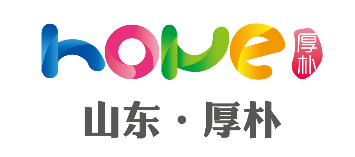 山东厚朴教育装备有限公司坐落于北方物流之都——山东临沂，注册资金1060万，是一家专注于幼教实木家具和户外大型实木玩具的生产厂家，公司集设计、生产、销售、服务为一体的专业化企业，产品覆盖全国二十多个省市自治区，在国内实木幼教行业中首屈一指。厚朴logo由“hope/love”（希望和爱）衍生而来，秉承以孩子为中心，给每个孩子健康快乐的童年，用爱心还原游戏的本色，用匠心做高端产品，用恒心做品质产品，用诚心服务幼儿、家庭、幼儿园、合作伙伴。“人以诚为本，商以信为先”厚朴人愿与国内外的新老朋友竭诚合作、携手共进、共建祖国未来事业！招聘热线：0539-8132226   15253977097    联系人：邵经理公司地址：临沂市罗庄区通达路77号国华新城总部16楼（高架桥南出口路西200米）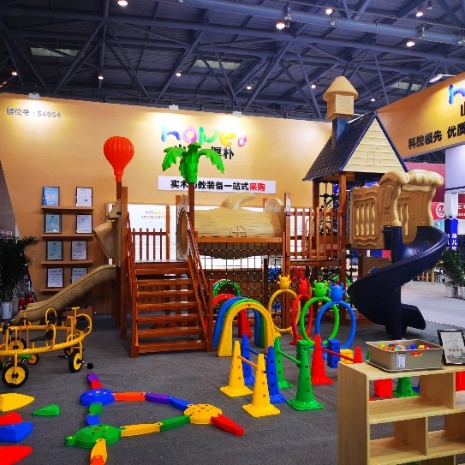 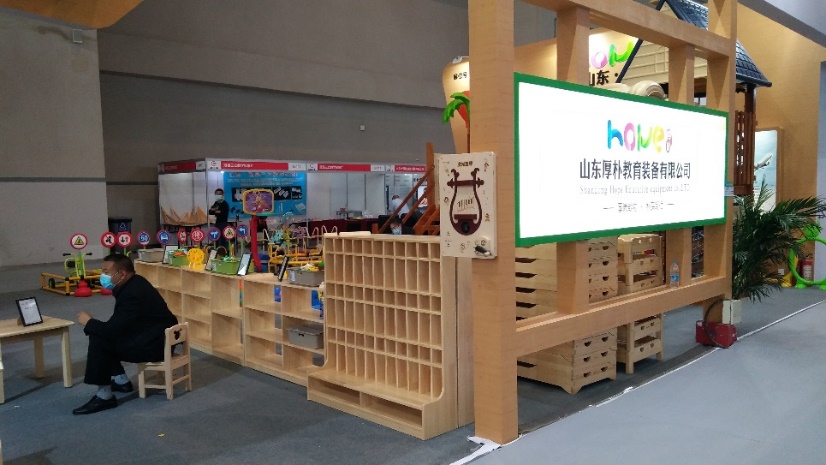 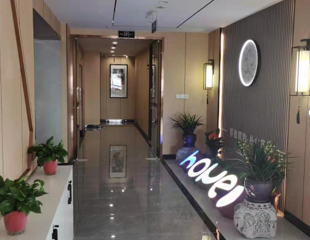 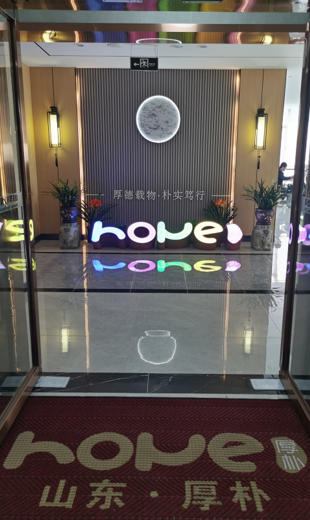 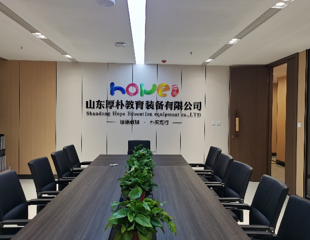 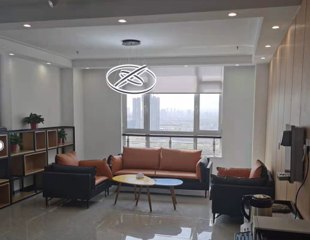 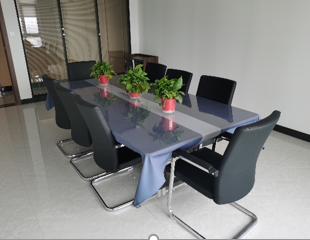 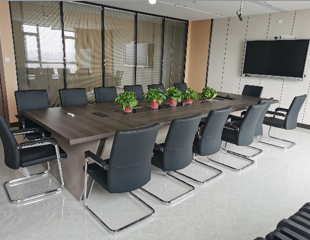 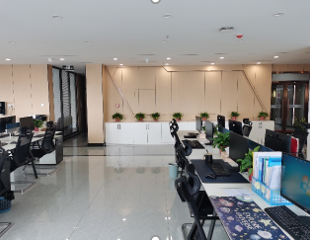 序号招聘岗位岗位职责任职资格薪资待遇1商务内勤负责公司招投标项目标书制作，可培训上岗；负责公司客户来访接待等工作；大专及以上学历，有HR工作经验优先考虑；5000-8000+绩效五险+每周单休2销售精英本地业务人员，负责三区九县的终端客户销售和渠道维护；沟通、抗压能力强，有亲和力，大专及以上学历、营销相关专业，应届生可培训上岗；年薪15-30万五险+每周单休3新媒体运营负责公司自媒体平台和官网平台的内容编辑、分发；对自媒体平台熟悉，有网站编辑工作经验优先；4000-8000+绩效五险+每周单休4网店运营公司淘宝店铺、阿里巴巴平台运营具有1-2年店铺运营经验，对店铺产品曝光量，访客数增长负责，按利润予以分红5500+提成+分红五险+每周单休